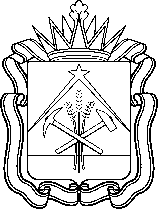 министерство образования кузбассаПРИКАЗО региональной ведомственноймаршрутно-квалификационнойкомиссии Кемеровской области – Кузбасса	В целях формирования и координации деятельности сети муниципальных ведомственных маршрутно-квалификационных комиссий, повышения уровня безопасности туристских мероприятий и оказания консультативной помощи руководителям организованных групп детей, совершающих в природной среде походы и экспедицииПРИКАЗЫВАЮ:Создать региональную ведомственную маршрутно-квалификационную комиссию Кемеровской области – Кузбасса на базе Государственного автономного учреждения дополнительного образования «Кузбасский центр детского и юношеского туризма и экскурсий», являющегося региональным координатором туристско-краеведческой деятельности с обучающимися в Кемеровской области – Кузбассе.Утвердить прилагаемое Положение о региональной ведомственной маршрутно-квалификационной комиссии Кемеровской области – Кузбасса.Директору Государственного автономного учреждения дополнительного образования «Кузбасский центр детского и юношеского туризма и экскурсий» Галееву О.Ф. организовать работу региональной ведомственной маршрутно-квалификационной комиссии Кемеровской области – Кузбасса согласно Положению, утвержденному настоящим приказом.Рекомендовать органам местного самоуправления муниципальных образований Кемеровской области – Кузбасса, осуществляющим управление в сфере образования, организовать работу муниципальных ведомственных маршрутно-квалификационных комиссий согласно Положению, утвержденному настоящим приказом.Признать утратившим силу приказ департамента образования и науки Кемеровской области от 28.04.2017 № 854 «Об утверждении положения о маршрутно-квалификационных комиссиях муниципальных образований Кемеровской области».Сектору по связям с общественностью и медиакоммуникациям Министерства образования Кузбасса обеспечить размещение настоящего приказа на официальном сайте Министерства образования Кузбасса.Отделу правовой и кадровой работы Министерства образования Кузбасса обеспечить размещение настоящего приказа в информационно-телекоммуникационной сети «Интернет» на сайте «Электронный бюллетень Правительства Кемеровской области – Кузбасса» и на официальном интернет-портале правовой информации.Контроль за исполнением настоящего приказа возложить на заместителя министра образования Кузбасса Колесниченко О.Н.Министр образования Кузбасса					       С.Ю. БалакиреваПоложение о региональной ведомственноймаршрутно-квалификационной комиссииКемеровской области – КузбассаОбщие положения	1.1. Региональная ведомственная маршрутно-квалификационная комиссия Кемеровской области – Кузбасса (далее – региональная ведомственная МКК) является коллегиальным экспертным органом, созданным на базе Государственного автономного учреждения дополнительного образования «Кузбасский центр детского и юношеского туризма и экскурсий» (далее – ГАУДО КЦДЮТЭ). 	1.2. Деятельность региональной ведомственной МКК направлена на оказание консультативной помощи руководителям организованных групп детей, совершающих в природной среде походы и экспедиции, на формирование и координацию сети муниципальных ведомственных маршрутно-квалификационных комиссий (далее – муниципальные ведомственные МКК), повышение уровня безопасности туристских мероприятий.	1.3. Региональная ведомственная МКК в своей деятельности руководствуется действующим законодательством Российской Федерации, нормативными правовыми актами Министерства просвещения Российской Федерации, Министерства Российской Федерации по делам гражданской обороны, чрезвычайным ситуациям и ликвидации последствий стихийных бедствий, приказом Минпросвещения России и Минэкономразвития России № 702/811 от 19.12.2019 «Об утверждении общих требований к организации и проведению в природной среде следующих мероприятий с участием детей, являющихся членами организованной группы несовершеннолетних туристов: прохождения туристских маршрутов, других маршрутов передвижения, походов, экспедиций, слетов и иных аналогичных мероприятий, а также указанных мероприятий с участием организованных групп детей, проводимых организациями, осуществляющими образовательную деятельность, и организациями отдыха детей и их оздоровления, и к порядку уведомления уполномоченных органов государственной власти о месте, сроках и длительности проведения таких мероприятий», правилами и регламентами по виду спорта «Спортивный туризм», нормативными правовыми актами общероссийской общественной физкультурно-спортивной организации «Федерация спортивного туризма России», регламентирующими деятельность по маршрутному туризму, а также настоящим Положением.1.4. Функциями региональной ведомственной МКК являются:оказание консультативной помощи руководителям организованной группы детей по оформлению маршрутных документов на совершение похода или экспедиции; по выбору маршрута, по подбору туристского снаряжения, по выбору технических приемов, тактики преодоления локальных и протяженных препятствий, оптимальному решению стратегических вопросов при организации и проведении туристских мероприятий в природной среде, по мерам обеспечения безопасности при прохождении маршрута, оценивание соответствия туристского опыта руководителя и членов туристской группы заявленному маршруту; определение уровня сложности планируемого маршрута и категории трудности локальных и протяженных препятствий планируемого маршрута; организация проверки готовности туристских групп к прохождению планируемого маршрута на местности (при необходимости); отслеживание соблюдения контрольных сроков туристскими группами; консультирование по подготовке отчета о походе, экспедиции и по подготовке команд для участия в соревнованиях по спортивному туризму (группа спортивных дисциплин «маршрут»);рассмотрение отчетных материалов о совершении походов и экспедиций; выдача заключения о зачете пройденного маршрута, определения его категории или степени сложности и категории трудности входящих в него препятствий и факторов; подтверждение туристского опыта посредством выдачи справок о прохождении туристского маршрута; ведение учета туристских групп, совершивших походы и экспедиции с целью формирования статистической отчетности; участие в рассмотрении чрезвычайных происшествий, аварийных ситуаций и несчастных случаев, возникших при совершении походов и экспедиций и выявленных случаев нарушения нормативных документов, регламентирующих проведение туристских походов; разработка рекомендаций по профилактическим мерам, направленным на повышение уровня безопасности и предотвращение травматизма на туристских мероприятиях, проводимых в природной среде;проведение региональных соревнований и конкурсов по итогам походов и экспедиций;согласование полномочий и координация деятельности муниципальных ведомственных МКК;организация подготовки и переподготовки членов муниципальные ведомственные МКК в форме учебно-методических мероприятий.1.5. Региональная ведомственная МКК имеет свой штамп, оттиск которого проставляется на документах, рассмотренных, подписанных и выданных уполномоченными на это членами или председателем региональной ведомственной МКК.Структура и принципы формирования региональной ведомственной МКК2.1. Региональная ведомственная МКК создается приказом Министерства образования Кузбасса при образовательной организации, являющейся региональным координатором туристско-краеведческой деятельности с обучающимися в Кемеровской области – Кузбассе. Региональная ведомственная МКК работает под руководством и контролем директора ГАУДО КЦДЮТЭ.2.2. Согласование полномочий региональной ведомственной МКК происходит в Центральной республиканской маршрутно-квалификационной комиссии (далее – вышестоящая ведомственная МКК). Для согласования полномочий в вышестоящую ведомственную МКК подается бланк протокола согласования полномочий, список руководителей видовых секторов и списки членов видовых секторов по видам туризма, заверенные председателем региональной ведомственной МКК. 2.3. Региональная ведомственная МКК комплектуется из сотрудников ГАУДО КЦДЮТЭ, работников образования других образовательных организаций (по согласованию), имеющих опыт руководства походами по видам туризма, полномочия по которым согласованы с вышестоящей ведомственной МКК.2.4. Необходимый минимальный количественный состав видового сектора региональной ведомственной МКК – 3 человека. При наличии соответствующего туристского опыта член комиссии может состоять в нескольких видовых секторах. Требования к туристскому опыту членов региональной ведомственной МКК для согласования полномочий на некатегорийные и степенные походы – одно руководство походом не ниже 1 категории сложности. Требования к туристскому опыту членов региональной ведомственной МКК для согласования полномочий на категорийные походы – руководство не менее, чем двумя походами не ниже той категории сложности, что и запрашиваемые полномочия.2.5. Состав региональной ведомственной МКК утверждается директором ГАУДО КЦДЮТЭ. 2.6. В состав региональной ведомственной МКК входят председатель, его заместитель, секретарь и члены комиссии по видам туризма, объединенные в видовые сектора (сектора по видам туризма). Председатель и секретарь региональной ведомственной МКК должны являться штатными работниками ГАУДО КЦДЮТЭ.2.7. Региональная ведомственная МКК осуществляет свою деятельность после согласования полномочий в вышестоящей ведомственной МКК и внесения данных о региональной ведомственной МКК в Единый Реестр маршрутно-квалификационных комиссий Российской Федерации (далее – Реестр МКК РФ).2.8. Протокол согласования полномочий публикуется на сайте ГАУДО КЦДЮТЭ.2.9. Протокол согласования полномочий и списки членов Комиссии являются действительными до истечения установленного срока полномочий.2.10. Документы согласования полномочий должны храниться в региональной ведомственной МКК не менее 8 лет.2.11. В течение всего срока действия полномочий региональная ведомственная МКК при необходимости может изменить персональный состав и полномочия. Кандидатуры новых членов региональной ведомственной МКК согласовываются с вышестоящей ведомственной МКК.2.12. За 2 месяца до окончания срока действия полномочий региональная ведомственная МКК подает в вышестоящую ведомственную МКК документы на их продление.2.13. После истечения срока полномочий региональная ведомственная МКК, не продлившая свои полномочия, исключается из Реестра МКК РФ и не может осуществлять деятельность, предусмотренную разделами 4, 5 и 6 настоящего Положения, кроме оказания консультативной помощи руководителям туристских групп.Порядок работы региональной ведомственной МКК3.1. Руководство деятельностью региональной ведомственной МКК осуществляет председатель, а в его отсутствие право подписи на документах, оформляемых в региональной ведомственной МКК имеет заместитель председателя.3.2. Секретарь региональной ведомственной МКК обеспечивает документооборот комиссии:регистрирует поступившие маршрутные документы и передает их на рассмотрение членам региональной ведомственной МКК;принимает отчетные материалы туристских групп и передает их на рассмотрение и рецензирование членам региональной ведомственной МКК;размещает отчеты о туристских мероприятиях в библиотеке;выдает справки о зачете прохождения туристского маршрута;формирует отчет о работе региональной ведомственной МКК;осуществляет хранение маршрутных документов, протоколов согласования полномочий, списка членов комиссии по установленной форме, списка членов видовых секторов, копии справок о зачете прохождения туристского маршрута (похода) каждого члена региональной ведомственной МКК;проставляет штамп региональной ведомственной МКК на рассмотренных, подписанных членами и председателем документах;передает для ознакомления членам комиссии инструктивные, методические, информационные и другие материалы, поступающие в региональную ведомственную МКК.3.3. Региональная ведомственная МКК согласовывает полномочия муниципальных ведомственных МКК по каждому виду туризма. Согласованные полномочия муниципальных ведомственных МКК должны быть ниже, чем полномочия региональной ведомственной МКК.3.4. Для согласования полномочий муниципальных ведомственных МКК в региональную ведомственную МКК предоставляются:копия приказа о создании муниципальной ведомственной МКК на базе образовательной организации;ходатайство о согласовании полномочий от образовательной организации, при которой создается муниципальная ведомственная МКК;список членов муниципальной ведомственной МКК – председатель, секретарь, руководители видовых секторов, список членов видовых секторов;копии справок о зачете туристского маршрута каждого члена муниципальной ведомственной МКК. 3.5. Минимальный состав муниципальной ведомственной МКК, имеющей право рассматривать маршрутные документы на походы по одному виду туризма и экспедиции, не подразумевающие преодоление категорированных препятствий, включает председателя, заместителя председателя и секретаря.3.4. При согласовании полномочий муниципальной ведомственной МКК региональная ведомственная МКК оформляет протокол согласования полномочий, который заверяется подписями руководителей видовых секторов, председателем, секретарем и штампом. Региональная ведомственная МКК передает данные о муниципальной ведомственной МКК в Реестр МКК РФ.3.5. В случае если при рассмотрении маршрутных документов на проведение походов и экспедиций муниципальная ведомственная МКК допускает неоднократные грубые ошибки, региональная ведомственная МКК имеет право понизить согласованные полномочия вплоть до полного аннулирования и ходатайствовать перед организацией, при которой она была создана об изменении персонального состава муниципальной ведомственной МКК.3.6. Региональная ведомственная МКК направляет ежегодно в срок до 10 февраля в вышестоящую ведомственную МКК отчет за календарный год с учетом всех муниципальных ведомственных МКК, полномочия которых были согласованы в региональной ведомственной МКК.Порядок рассмотрения маршрутных документов туристских групп региональной ведомственной МКК 4.1. Региональная ведомственная МКК рассматривает маршрутные документы туристских групп образовательных организаций Кемеровской области – Кузбасса.4.2. При рассмотрении маршрутных документов туристских групп образовательных организаций Кемеровской области – Кузбасса региональная ведомственная МКК руководствуется действующими документами Федерации спортивного туризма России (классификатор туристских маршрутов, перечень классифицированных и эталонных туристских спортивных маршрутов и препятствий, методики категорирования туристских спортивных маршрутов), Типовыми правилами по организации и проведению походов и экспедиций с обучающимися Кемеровской области – Кузбасса (далее – Типовые правила), являющимися приложением к настоящему Положению.4.3. Маршрутные документы предоставляются в региональную ведомственную МКК руководителем туристской группы не позднее, чем за 10 дней до начала мероприятия. Допускается подача маршрутных документов, как на бумажном носителе, так и в электронном виде. 4.4. Запрещается подача маршрутных документов организованных туристских групп образовательных организаций Кемеровской области – Кузбасса в маршрутно-квалификационные комиссии других регионов, если категория, степень сложности заявленного маршрута или его препятствий не превышает полномочия региональной ведомственной МКК. Региональная ведомственная МКК не рассматривает маршрутные документы организованных групп детей образовательной организации другого субъекта Российской Федерации без поручения вышестоящей ведомственной МКК или без ходатайства маршрутно-квалификационной комиссии того субъекта Российской Федерации, к которому образовательная организация относится.4.5. Маршрутным документам присваивается порядковый номер, который указывается в маршрутных документах и в журнале регистрации туристских групп.4.6. Региональная ведомственная МКК рассматривает маршрутные документы на туристские мероприятия в срок не более 7 дней; на учебно-тренировочные походы в пределах муниципального образования Кемеровской области – Кузбасса в срок не более 2 дней.4.7. При рассмотрении маршрутных документов проверяется:комплектность маршрутных документов и полнота сведений, изложенных в них;возможность реализации разработанного маршрута, график движения туристской группы по основному и запасным вариантам маршрута;соответствие маршрута заявленной категории сложности и категории трудности входящих в него препятствий;соответствие туристского опыта и возраста руководителя, его заместителя и участников, заявленному маршруту и требованиям, установленным Типовыми правилами;правильность выбора контрольных пунктов, контрольных сроков и подразделения поисково-спасательных подразделений территориальных органов МЧС России;наличие достоверного картографического материала;наличие у туристской группы регистрации в территориальном органе МЧС России;правильность подбора туристской группой снаряжения, продуктов питания, аптечки первой помощи, а также планируемых норм нагрузок с учетом возраста участников;наличие технических средств для определения координат местонахождения и средств связи для их передачи; знание руководителем туристской группы и его заместителем района прохождения маршрута, нитки маршрута, технически сложных участков и способов их преодоления, тактики прохождения маршрута, запасных и аварийных выходов с маршрута;планирование туристской группой мер по обеспечению безопасности при проведении маршрута, готовность к нештатным ситуациям, в том числе и аварийным выходам с маршрута.4.8. Решение о том, кто из членов комиссии будет рассматривать маршрутные документы в зависимости от вида туризма и категории сложности планируемого туристского мероприятия принимает председатель региональной ведомственной МКК.4.9. По результатам рассмотрения маршрутных документов на прохождение категорийных туристских спортивных маршрутов и некатегорийных туристских спортивных маршрутов, включающих прохождение категорированных препятствий, члены видового сектора региональной ведомственной МКК должны зафиксировать в маршрутных документах подтверждение, что туристский опыт руководителя и участников туристской группы, средства передвижения (сплава), специальное личное и групповое снаряжение, которое будут использовать участники на маршруте, соответствуют согласованному с региональной ведомственной МКК маршруту.4.10. Сложность туристского спортивного маршрута оценивается региональной ведомственной МКК в соответствии с действующими документами Федерации спортивного туризма России: классификатор туристских маршрутов, перечень классифицированных и эталонных туристских спортивных маршрутов и препятствий, методики категорирования туристских спортивных маршрутов.4.11. При возникновении сомнений в оценки сложности маршрута, в маршрутных документах может быть указан диапазон оценки (например, 1–2 категория сложности) с записью, что окончательное категорирование маршрута будет произведено после рассмотрения отчета. При этом требования к руководителю и участникам туристской группы предъявляется в соответствии с максимальной категорией сложности, указанной в диапазоне.4.12. В случаях, когда категория или степень сложности заявленного маршрута, его препятствий превышает полномочия региональной ведомственной МКК, либо члены комиссии не обладают достаточной информацией по району прохождения маршрута или его отдельных препятствий, возможно предварительное рассмотрение маршрутных документов в региональной ведомственной МКК, с последующим направлением маршрутных документов в вышестоящую ведомственную МКК.4.13. Региональная ведомственная МКК имеет право:вызвать участников организованной группы детей и проверить знание маршрута и особенностей района прохождения маршрута, технических приемов, необходимых для прохождения маршрута, особенностей прохождения запасных и аварийных вариантов; назначить проверку готовности организованной группы детей к прохождению маршрута на местности с контролем умений преодолевать естественные препятствия с использованием специального снаряжения и знаний при действии в аварийных ситуациях.4.14. Региональная ведомственная МКК информирует руководителя туристской группы о порядке заполнения онлайн-заявки на регистрацию туристских групп в территориальном органе МЧС России и указывает поисково-спасательное подразделение, в зоне ответственности которого планируется проведение туристского мероприятия.4.15. При наличии технической возможности для оперативного получения информации о прохождении маршрута туристской группой региональная ведомственная МКК согласовывает график связи с туристской группой, что отражается соответствующей записью в маршрутных документах.4.16. Региональная ведомственная МКК определяет сроки, объем и форму отчета о походе, экспедиции, о чем делается запись в маршрутных документах.4.17. Члены региональной ведомственной МКК не имеют права участвовать в рассмотрении маршрутных документов туристских групп, руководителями, заместителями руководителей или участниками которых они являются.4.18. При рассмотрении маршрутных документов на походы и экспедиции, в маршруте которых отсутствуют категорированные препятствия, маршрутный лист заверяется подписью председателя региональной ведомственной МКК (или в его отсутствие заместителя председателя) и штампом. 4.19. Раздел «Заключение МКК» в маршрутных документах по итогам рассмотрения маршрутных документов на походы и экспедиции, подразумевающий преодоление категорированных препятствий, подписывается председателем (или в его отсутствие заместителем председателя) и членами региональной ведомственной МКК, имеющими опыт руководства двумя походами, как минимум, той же сложности, что рассматриваемый маршрут. 4.20. Рассмотрение маршрутных документов на походы до 1 категории сложности включительно и экспедиции, не содержащие категорированных препятствий осуществляет один член региональной ведомственной МКК соответствующего видового сектора, маршрутные документы подписывает председатель региональной ведомственной МКК. Рассмотрение маршрутных документов на походы до 1 категории сложности содержащих категорированные препятствия и походы 2-4 категории сложности осуществляет два члена региональной ведомственной МКК соответствующего видового сектора, маршрутные документы подписывает председатель региональной ведомственной МКК.4.21. В соответствующих разделах маршрутных документов делаются записи об изменении и согласовании маршрута, вносятся замечания, рекомендации и указания, данные руководителю и участникам туристской группы членами региональной ведомственной МКК.4.22. Один экземпляр маршрутного документа (если маршрутные документы подавались на бумажном носителе), подписанный и зарегистрированный (с присвоенным порядковым номером), заверенный штампом выдается руководителю туристской группы. Второй оформленный экземпляр маршрутного документа остается в региональной ведомственной МКК. При рассмотрении маршрутных документов в электронном виде руководителю направляется их сканированная копия. 4.23. Факт рассмотрения маршрутных документов отражается в журнале регистрации туристских групп. 4.24. Региональная ведомственная МКК отслеживает соблюдение контрольных сроков выхода туристской группы на маршрут и с маршрута.4.25. В случае не получения сведений об окончании маршрута туристской группой региональная ведомственная МКК обязана немедленно сообщить об этом в образовательную организацию, направившую туристскую группу на маршрут и поисково-спасательное подразделение территориального органа МЧС России, в зоне ответственности которой проводится туристское мероприятие.Регламент работы региональной ведомственной МКК по рассмотрению отчетных документов туристских групп о совершенных ими походах и экспедициях 5.1. Региональная ведомственная МКК рассматривает отчетные документы о совершенных походах и экспедициях только тех туристских групп, по маршрутным документам которых дано заключение в данной комиссии.5.2. После завершения похода или экспедиции региональная ведомственная МКК принимает отчеты туристских групп и другие материалы, подтверждающие факт прохождения маршрута: маршрутные документы с отметками о прохождении контрольных пунктов, фото-видео материалы прохождения участниками маршрута и препятствий, которые определяют его техническую сложность; записи треков, отметок координат, высот, ключевых точек маршрута с технических средств; данные средств связи для передачи координат местонахождения; контрольные записки с перевалов, вершин и т.д.5.3. Для туристских спортивных маршрутов второй категории сложности и выше отчет должен быть предоставлен в письменной форме на бумажном или электронном носителе. Для остальных туристских мероприятий отчет может быть представлен в устной форме, в виде фотоотчета или технического описания.5.4. При рассмотрении отчета региональная ведомственная МКК:проверяет соответствие отчета установленной форме, объему и содержанию, а также наличие других материалов, подтверждающих прохождение маршрута;проверяет соответствие согласованного маршрута при рассмотрении в региональной ведомственной МКК с фактически пройденным маршрутом и оценивает обоснованность причин отклонений от планируемой нитки маршрута;проверяет факт регистрации туристской группы в территориальном органе МЧС России;устанавливает факт прохождения маршрута (всего или частично) каждым участником туристской группы на основании приведенных в отчете описаний прохождения участков маршрута, фото, видео и других материалов;определяет категорию трудности определяющих и предопределяющих препятствий по соответствующему виду туризма;определяет категорию сложности пройденного маршрута по действующим Перечням классифицированных и эталонных туристских спортивных маршрутов и препятствий, методике категорирования туристских маршрутов по соответствующему виду туризма;оценивает правильность тактических решений и технических приемов, примененных при прохождении маршрута, полноту и достоверность информации, приведенной в отчете;оценивает деятельность туристской группы по экологии, по охране природы, памятников истории и культуры или другой общественно-полезной работе. 5.5. Региональная ведомственная МКК вправе требовать предоставление дополнительных материалов и свидетельств, подтверждающие факт прохождения маршрута участниками в устном или письменном виде. 5.6. По результатам рассмотрения отчетных материалов региональная ведомственная МКК имеет право понизить зачетную категорию (степень) сложности маршрута по отношению к категории (степени) сложности, согласованной при первоначальном рассмотрении маршрутных документов, всем или отдельным участникам туристской группы в следующих случаях:при неполном прохождении маршрута туристской группой или отдельными участниками;реальная сложность маршрута оказалась ниже заявленной;упрощение условий прохождения туристской группой маршрута или его определяющих препятствий. 5.7. Региональная ведомственная МКК не имеет право повысить категорию сложности пройденного маршрута. В справке о зачете прохождения такого маршрута указывается согласованная при рассмотрении маршрутных документов категория сложности, а отдельные его препятствия категорируются более высокой категорией трудности. В справке о зачете прохождении туристского маршрута в строке «Особые отметки МКК» и в разделе маршрутной книжки «Решение МКК о зачете маршрута» делаются соответствующие отметки, объясняющие причины повышения категории трудности отдельных препятствий. 5.8. Оценку пройденного маршрута осуществляют два члена региональной ведомственной МКК соответствующего видового сектора и председатель или один член комиссии соответствующего видового сектора и председатель, при условии наличия у него соответствующего опыта по рассматриваемому виду туризма.5.9. Региональная ведомственная МКК оформляет рецензию на каждый отчет о совершенном туристском спортивном маршруте от 3 категории сложности и выше. Руководитель туристкой группы должен быть ознакомлен с рецензией. Рецензия подписывается председателем и членами видового сектора региональной ведомственной МКК, рассмотревшими отчет. Секретарь региональной ведомственной МКК делает отметку о выдаче справок, о зачете прохождения туристского маршрута и заверяет рецензию штампом.5.10. После рассмотрения представленного группой отчета (письменного, электронного или устного) при положительном решении о зачете туристского спортивного маршрута региональная ведомственная МКК обязана выдать руководителю и участникам туристской группы справки о зачете прохождения туристского маршрута, подписанные председателем или его заместителем и заверенные штампом.5.11. При положительном решении о зачете туристского спортивного маршрута региональная ведомственная МКК обязана сделать на титульном листе отчета (при наличии письменной или электронной версии отчета) отметку о категории сложности зачтенного маршрута и заверить отчет штампом. 5.12. В маршрутную книжку вносятся записи о зачете туристского спортивного маршрута и о количестве выданных справок о зачете прохождения туристского маршрута, а в электронный журнал регистрации туристских групп – дату поступлении отчета, категорию сложности пройденного маршрута или вид туристского мероприятия и количество выданных справок о зачете прохождения туристского маршрута. 5.13. Срок хранения журналов регистрации региональной ведомственной МКК и рассмотренных маршрутных документов – 4 года.Регламент работы региональной ведомственной МКК по рассмотрению случаев нарушения участниками туристских групп действующих нормативных документов, случаев аварийных ситуаций и несчастных случаев, произошедших во время проведения похода или экспедиции6.1. Региональная ведомственная МКК может принимать участие в рассмотрении выявленных случаев аварийных ситуаций, несчастных случаев, случаев нарушения действующих нормативных документов, правил безопасности на маршруте и пожарной безопасности, законодательства по охране природы, памятников истории и культуры и т.п., произошедших во время проведения походов и экспедиций.6.2. Для рассмотрения ситуаций, перечисленных в пункте 6.1 настоящего Положения, председателем региональной ведомственной МКК назначается рабочая группа из членов комиссии. Руководит деятельностью рабочей группы председатель (заместитель председателя) региональной ведомственной МКК. Рабочая группа проводит разбор по факту произошедшего, собирает документы, формирует свои предложения для утверждения на заседании региональной ведомственной МКК, готовит справку, которая направляется в вышестоящую МКК.6.3. Региональная ведомственная МКК имеет право внести предложение о частичной или полной дисквалификации руководителя; аннулировании зачета ранее проведенных походов, экспедиций; запрете участия или руководства походами и экспедициями; лишении спортивного разряда; внесении предложения о рассмотрении проступка в соответствующую образовательную организацию или региональную федерацию спортивного туризма.6.4. Региональная ведомственная МКК, рассмотревшая маршрутные документы и давшая заключение о возможности совершения похода или экспедиции, не несет ответственности за последствия происшествий:не прогнозируемых в процессе подготовки похода или экспедиции в силу неполноты или недостоверности информации, представленной руководителем похода;случившихся в ходе проведения туристского мероприятия в результате неправильных действий участников и (или) руководителями туристской группы;случившихся в ходе проведения туристского мероприятия в результате непредвиденных обстоятельств.Типовые правила по организации и проведениюпоходов и экспедиций с обучающимисяКемеровской области – КузбассаОбщие положенияНастоящие Типовые правила определяют порядок проведения походов и экспедиций с обучающимися Кемеровской области – Кузбасса (далее – туристские мероприятия).1.2. Основные понятия:	1.2.1. Туристская группа – организованная группа детей, под руководством руководителя группы и в сопровождении заместителя руководителя, совершающая в природной среде походы и экспедиции. Кроме руководителя и заместителя руководителя группы в состав туристской группы по согласованию с администрацией образовательной организации могут входить иные совершеннолетние участники (педагогические работники, родители (законные представители) обучающихся и др.). 1.2.2. Поход	1.2.2.1. Учебно-тренировочный поход – учебное туристское мероприятие в форме двух-, трехдневного похода с ночевкой туристской группы в условиях природной среды или однодневного похода продолжительностью свыше 4 часов и с активным передвижением не менее 5 км, организованное с целью совершенствования туристских навыков и умений и для повышения физической подготовленности обучающихся.1.2.2.2. Некатегорийный туристский спортивный маршрут (многодневный поход) – туристское мероприятие, включающее прохождение туристской группой маршрута в природной среде, имеющего техническую сложность, протяженность и продолжительность меньше, чем установленную для маршрутов 1 категории сложности (далее н/к). В зависимости от продолжительности и протяженности классифицируются как маршруты 1, 2, 3 степени сложности (далее – ст.сл.).1.2.2.3. Категорийный туристский спортивный маршрут – туристское мероприятие, включающее прохождение туристской группой маршрута, с преодолением категорированных препятствий в природной среде, на любых технических средствах и без таковых. В зависимости от технической трудности локальных и протяженных препятствий, а также других факторов природной среды, характерных для каждого вида туризма, такие маршруты классифицируются 1, 2, 3, 4, 5 и 6 категорией сложности (далее – к.с.) в соответствии с действующими нормативными документами Федерации спортивного туризма России. 1.2.2.4. Путешествие – туристское мероприятие продолжительностью свыше 3 дней, связанное с передвижением туристской группы в природной среде на любых технических средствах и без таковых, с познавательными, оздоровительными и другими целями, не являющееся туристским спортивным маршрутом.1.2.3. Экспедиция – многодневное туристское мероприятие в форме туристского спортивного маршрута (категорийного или некатегорийного), туристского лагеря или стационарных сборов с краткосрочными выходами туристской группы по разработанному маршруту, организованное с краеведческими и (или) исследовательскими целями.1.2.4. Маршрутные документы – маршрутная книжка, маршрутный лист, оригиналы или копии справок о зачете прохождения туристского маршрута (похода), подтверждающие туристский опыт участников туристской группы и руководителя, картографический материал по району прохождения маршрута.	Для категорийных туристских спортивных маршрутов, а также некатегорийных туристских спортивных маршрутов, включающих прохождение категорированных препятствий, основным маршрутным документом является маршрутная книжка, для остальных туристских мероприятий в природной среде – маршрутный лист.Обязанности организации, проводящей туристское мероприятие в природной среде	2.1. Администрация образовательной организации, планирующая организовать в природной среде туристское мероприятие обязана:заверить заполненные маршрутные документы туристской группы до рассмотрения в маршрутно-квалификационной комиссии (далее – МКК);на основании маршрутных документов, зарегистрированных в МКК, имеющей соответствующие полномочия, подготовить и утвердить приказ об организации туристского мероприятия по форме согласно приложение № 1 к настоящим Типовым правилам;обеспечить доведение информации до несовершеннолетних участников туристской группы и их родителей (законных представителей) об условиях проведения туристского мероприятия, особенностях физической подготовки, необходимого личного снаряжения и экипировки, возможных рисках во время проведения мероприятия;обеспечить организацию проверки наличия знаний, умений, и навыков участников туристской группы, необходимых для участия в туристском мероприятии;обеспечить наличие личного и группового снаряжения, соответствующего условиям проведения туристского мероприятия, в том числе средств индивидуальной защиты (спасательные жилеты, страховочные системы, веревки, каски, дождевики и пр.), средств связи, позволяющих организовать вызов поисково-спасательных подразделений (в случае необходимости) в любое время на всем протяжении маршрута, медицинской аптечки для оказания первой помощи и ремонтного набора;обеспечить обучение руководителя туристской группы навыкам оказания первой помощи;провести целевой инструктаж по обеспечению безопасности обучающихся в походе с руководителем туристской группы; при доставке к началу активной части маршрута или после его завершения обеспечить соблюдение действующих нормативных документов по организованной перевозке групп детей различными видами транспорта.	2.2. Руководитель и заместитель руководителя туристского мероприятия назначаются администрацией образовательной организации, проводящей туристское мероприятие. Руководителем и заместителем могут быть лица, удовлетворяющее требованиям настоящих Типовых правил, которым с их согласия администрация образовательной организации доверяет руководство туристской группой. На руководителя возлагается ответственность за жизнь и здоровье детей.	2.3. В случае нарушения туристской группой на маршруте контрольных сроков администрация образовательной организации обязана незамедлительно связаться с территориальным органом МЧС России, в котором группа была поставлена на учет.	2.4. Администрация образовательной организации, проводящей туристское мероприятие и МКК, рассмотревшая маршрутные документы, не несут ответственности за чрезвычайные происшествия, несчастные случаи и аварийные ситуации, возникшие из-за нарушения мер безопасности руководителем и участниками туристской группы, а также в случае форс-мажорных обстоятельств.Обязанности руководителя туристской группы в период подготовкик туристскому мероприятию в природной среде	3.1. Руководитель туристской группы в период подготовки к проведению туристского мероприятия обязан: организовать комплектование туристской группы;составить проект сметы, включив в нее расходы на питание и страхование участников, на приобретение аптечки, ремонтного набора, транспортные расходы, экологические взносы, непредвиденные расходы;подобрать картографический материал;разработать маршрут и график движения, запланировать запасные варианты маршрута и аварийные выходы с маршрута;изучить сложные участки маршрута и наметить способы их преодоления;определить контрольные пункты и сроки;подготовить маршрутные документы в 2 экземплярах на бумажном носителе и представить их администрации образовательной организации;направить маршрутные документы для рассмотрения в МКК, имеющую соответствующие полномочия;представить руководителю образовательной организации маршрутные документы, зарегистрированные в МКК;обеспечить подготовку участников в соответствии с видом туризма, климатическими условиями, техническими особенностями предполагаемого маршрута, проверить наличие необходимых знаний и навыков по обеспечению безопасности;ознакомиться с информацией о состоянии здоровья каждого из участников туристской группы, на основании медицинского заключения о принадлежности несовершеннолетнего к медицинской группе для занятий физической культурой;подготовить список детей, являющихся членами организованной группы, с указанием данных документов удостоверяющих личность;получить письменное согласие родителей (законных представителей) на участие несовершеннолетнего в туристском мероприятии;организовать подбор и подготовку необходимого личного и группового туристского снаряжения, обеспечивающего безопасность при прохождении маршрута и осуществлении страховки, в соответствии с особенностями маршрута, его сложностью, наличием препятствий, районом проведения, климатическими условиями;укомплектовать медицинскую аптечку для оказания первой помощи и ремонтный набор;организовать подбор и приобретение продуктов питания;распределить групповое снаряжение и продукты между участниками с учетом их возраста, пола, а так же уровня физической подготовки;подготовить технические средства для определения координат местонахождения, средства связи для их передачи;определить ближайшие к району проведения туристского мероприятия медицинские организации, территориальные органы МЧС и МВД России, при необходимости получить консультацию в маршрутно-квалификационной комиссии;за 10 рабочих дней до начала мероприятия уведомить территориальный орган МЧС России по делам гражданской обороны, чрезвычайным ситуациям и ликвидации последствий стихийных бедствий посредством онлайн-регистрации или в поисково-спасательном подразделении, в зоне ответственности которого планируется проведение туристского мероприятия в соответствии с постановлением Правительства Российской Федерации «О некоторых вопросах обеспечения безопасности туризма в Российской Федерации» от 03.03.2017 № 252 и приказом МЧС России от 29.03.2023 № 270;в случае необходимости изменения маршрута, состава группы и записей в маршрутных документах, согласовать эти изменения с МКК, рассмотревшей маршрутные документы, сообщить об изменениях в территориальный орган МЧС России, зарегистрировавший туристскую группу;провести инструктаж с участниками туристской группы о мерах обеспечения безопасности при использовании транспорта и во время проведения мероприятия;ознакомить участников с ниткой маршрута, его характерными особенностями, техническими препятствиями и способами их преодоления, запасными вариантами прохождения маршрута и вариантами аварийных выходов.Обязанности руководителя туристской группы в период проведения туристского мероприятия в природной среде	4.1. Руководитель туристской группы в период проведения туристского мероприятия в природной среде обязан иметь в наличии следующие документы:копию приказа об организации туристского мероприятия;список детей с данными документов, удостоверяющих личность (на бумажном или электронном носителе);письменное согласие родителей (законных представителей) на участие несовершеннолетнего в туристском мероприятии по форме согласно приложению № 2 к настоящим Типовым правилам (на бумажном или электронном носителе). Для обучающихся, членов туристско-краеведческих объединений образовательной организации, работающих по утвержденным дополнительным общеразвивающим программам, допускается оформить письменное разрешение родителей (законных представителей) один раз на учебный год; копию полиса обязательного медицинского страхования на каждого несовершеннолетнего участника туристской группы (на бумажном или электронном носителе);медицинское заключение о принадлежности к медицинской группе для занятий физической культурой или медицинского заключения о допуске к прохождению спортивной подготовки или занятиям физической культурой и спортом в случае участия в соревнованиях по виду спорта «спортивный туризм» (на бумажном или электронном носителе); данные о группе здоровья могут быть внесены в список туристской группы приказа об организации туристского мероприятия. 	4.2. Для проведения практических занятий на местности, включенных в утвержденные дополнительные общеразвивающие программы, оформление вышеуказанных документов не требуется.	4.3. Руководитель туристской группы в период проведения туристского мероприятия в природной среде обязан:обеспечивать соблюдение санитарно-эпидемиологических и санитарно-гигиенических требований;при доставке к началу активной части маршрута или после его завершения соблюдать действующие нормативные документы по организованной перевозке групп детей различными видами транспорта;определять режим дня, график движения и способы передвижения по маршруту с учетом особенностей природной среды, климатических условий, физической и технической подготовки участников;соблюдать утвержденный маршрут;отказаться от прохождения препятствия или участка маршрута, если по каким-либо причинам его фактическая техническая трудность оказалась выше, чем имеющаяся спортивная квалификация или опыт прохождения классифицированных препятствий, как руководителя, так и участников туристской группы;в случае травмы или заболевания участника туристской группы обеспечить оказание первой помощи и (или) предпринять возможные меры по доставке участника туристского мероприятия в ближайшее медицинское учреждение; информировать о случившемся родителей (законных представителей) несовершеннолетнего ребенка и образовательную организацию, организовавшую мероприятие;при возникновении угрозы для жизни и здоровья несовершеннолетних участников туристской группы принять решение об изменении маршрута на запасной или аварийный вариант прохождения, об изменении графика движения по маршруту вплоть до прекращения движения по маршруту;при сходе с маршрута немедленно сообщить об этом в территориальный орган МЧС России, зарегистрировавший туристскую группу и в администрацию образовательной организации;назначить в каждой подгруппе руководителя, в случае временного разделения группы в аварийной ситуации, с целью разведки, забросок продуктов, снаряжения, выполнения краеведческих заданий и т.д., но не более чем на 8 часов и обеспечить необходимое взаимодействие между частями группы; состав подгруппы: не менее четырех несовершеннолетних участников и один совершеннолетний участник; принять решение об оказании помощи другим туристским группам, находящимся в данном районе при угрозе жизни и здоровью участников указанных групп;о выходе на маршрут и о завершении маршрута в указанные контрольные сроки сообщить в МКК, давшую положительное заключение на совершение туристского мероприятия и в территориальный орган МЧС России, зарегистрировавший туристскую группу;предоставить в МКК, отчет о совершенном туристском мероприятии с целью подтверждения приобретенного собственного туристского опыта и туристского опыта участников туристской группы.5. Требования к руководителю, заместителю руководителя и участникам туристских мероприятий в природной среде	5.1. Организованную туристскую группу детей должны сопровождать руководитель и заместитель руководителя. Минимальное и максимальное количество несовершеннолетних участников в группе определяется администрацией образовательной организации с учетом мнения руководителя похода. 	5.2. Условия допуска участников, заместителя руководителя и руководителя туристской группы к учебно-тренировочным походам, путешествиям, экспедициям приведены в таблице 1. Таблица 1.* В случае если в состав туристской группы планируется включить от 25 до 36 несовершеннолетних участников, то на основании приказа Министерства просвещения Российской Федерации и Министерства экономического развития Российской Федерации от 19.12.2019 г. № 702/811 «Об утверждении общих требований к организации и проведению в природной среде следующих мероприятий с участием детей, являющихся членами организованной группы несовершеннолетних туристов: прохождения туристских маршрутов, других маршрутов передвижения, походов, экспедиций, слетов и иных аналогичных мероприятий, а также указанных мероприятий с участием организованных групп детей, проводимых организациями, осуществляющими образовательную деятельность, и организациями отдыха детей и их оздоровления, и к порядку уведомления уполномоченных органов государственной власти о месте, сроках и длительности проведения таких мероприятий»,  кроме руководителя и заместителя руководителя группы необходимо наличие еще одного сопровождающего группы. Комплектовать группу с количеством детей более 24 человек нецелесообразно, так как значительно снижается управляемость и контроль за участниками. Рекомендуется комплектовать отдельные группы с количеством детей до 12 человек в каждой из которых должен быть руководитель (первый сопровождающий) и заместитель руководителя (второй сопровождающий).	5.3. Условия допуска к некатегорийным туристским спортивным маршрутам приведены в таблице 2.Таблица 2.* С учетом сложности маршрута, подготовленности всей группы, туристского опыта руководителя в некатегорийных туристских спортивных маршрутах допускается включить в состав группы до 20 % участников младшего возраста, но не более чем на 2 года младше.5.4. Условия допуска к категорийным туристским спортивным маршрутам приведены в таблице 3.Таблица 3.* С учетом сложности маршрута, подготовленности всей группы, туристского опыта руководителя в категорийных туристских спортивных маршрутах 1-2 категории сложности допускается включить в состав группы до 20 % участников младшего возраста, но не более чем на 1 год младше.** До 30 % участников группы могут иметь опыт участия на 1 к.с. ниже требуемой, при количестве участников в группе от 8 человек и больше.К руководителю, заместителю руководителя и участникам путешествий и экспедиций с активным способом передвижения предъявляются те же требования, что и к руководителю, заместителю руководителя и участникам туристских спортивных маршрутов в соответствии со степенью (категорией) сложности активных участков маршрута.В категорийных пешеходных туристских спортивных маршрутах до 30 % от количественного состава группы может иметь опыт участия в горных и лыжных туристских спортивных маршрутах на одну категорию сложности ниже планируемой.В категорийных лыжных туристских спортивных маршрутах до 30 % от количественного состава группы может иметь опыт участия в пешеходных и горных туристских спортивных маршрутах равной или выше планируемой категории сложности.В категорийных горных туристских спортивных маршрутах до 30 % от количественного состава группы может иметь опыт участия в пешеходных и лыжных туристских спортивных маршрутах равной или выше планируемой категории сложности.Участники туристских спортивных маршрутов, в которых предусматриваются переходы через классифицированные перевалы, должны иметь опыт не менее чем, указанный в таблице 4.Таблица 4.* До 30 % от количественного состава группы туристских спортивных маршрутов, предусматривающих прохождения перевалов, может иметь опыт прохождения перевалов на одну категорию трудности меньше требуемой в таблице.Участники пешеходных, лыжных, велосипедных туристских спортивных маршрутов, в которых предусмотрено прохождение классифицированных локальных и протяженных препятствий должны иметь опыт, не менее чем, указанный в таблице 5.Таблица 5.* До 30 % от количественного состава группы туристских спортивных маршрутов, предусматривающих прохождения классифицированных препятствий, может иметь опыт прохождения препятствий на одну категорию трудности меньше требуемой в таблице.Участники водных туристских спортивных маршрутов, в которых предусмотрено прохождение классифицированных определяющих препятствий, должны иметь опыт, не менее, чем указанный в таблице 6.Таблица 6.* До 30 % от количественного состава группы туристских спортивных маршрутов, предусматривающих прохождения классифицированных определяющих препятствий, может иметь опыт прохождения определяющих препятствий на одну категорию трудности меньше требуемой в таблице.Для водного туристского спортивного маршрута (2 к.с. и выше) количество средств сплава на группу должно быть не менее двух.Участники туристских спортивных спелеомаршрутов, в которых предусмотрено прохождение классифицированных пещер должны иметь опыт, не менее чем,  указанный в таблице 7.Таблица 7.* Руководитель должен иметь опыт руководства при прохождении пещер разного типа (горизонтальных, вертикальных, смешанных).Запрещается включение в нитку маршрута пещер, предусматривающих прохождение сифонов или применение аппаратуры автономного дыхания. При организации движения в велосипедных маршрутах запрещается движение по автомагистралям и для участников младше 14 лет – по дорогам.В категорийных туристских спортивных маршрутах руководитель группы может иметь опыт руководства маршрутом заявленной категории сложности в другом виде туризма, только при наличии опыта прохождения препятствий, соответствующих характеру и категории трудности препятствий заявленного маршрута, и опыта руководства прохождением двух аналогичных препятствий на одну категорию трудности ниже. Опыт прохождения категорированных препятствий учитывается независимо от вида туризма и категории сложности маршрута, в котором они пройдены.Руководители и участники туристского спортивного маршрута, использующие технические средства передвижения или средства сплава, должны иметь необходимый опыт руководства (участия) в мероприятиях на таких же средствах передвижения (средствах сплава) или аналогичных.Руководитель и все участники и туристских спортивных маршрутов, проводящихся в период с неблагоприятными для данного вида туризма природными условиями (вне сезона), для водных маршрутов в период весеннего половодья (летний паводок), должны иметь опыт, не менее чем, указанный в таблице 8.Таблица 8.Участники и руководители комбинированного туристского спортивного маршрута, включающего участки маршрута по различным видам туризма, должны иметь соответствующий опыт прохождения таких участков.Участники и руководители туристских мероприятий, включающих элементы туристского спортивного маршрута более высокой категорий сложности, чем заявленная, должны соответствовать требованиям, предъявляемым к участникам и руководителям туристских спортивных маршрутов категории сложности, элементы которой включены в данное туристское мероприятие.6. Обязанности участников организованной туристской группы детейв период подготовки к проведению туристского мероприятияв природной среде	6.1. Участники организованной туристской группы детей в период подготовки к проведению туристского мероприятия в природной среде обязаны:получить медицинское заключение о принадлежности к медицинской группе для занятий физической культурой или медицинского заключения о допуске к прохождению спортивной подготовки или занятиям физической культурой и спортом в случае участия в соревнованиях по виду спорта «спортивный туризм»;представить письменное согласие родителей (законных представителей) на участие несовершеннолетнего в туристском мероприятии;организовать подготовку личного туристского снаряжения и личной экипировки в соответствии с особенностями маршрута, его сложностью, наличием препятствий, районом проведения, климатическими условиями.7. Обязанности участников организованной туристской группы детейв период проведения туристского мероприятия в природной среде	7.1. Участник организованной туристской группы детей в период проведения путешествия, экспедиции, учебно-тренировочного похода или туристского спортивного маршрута обязан:неукоснительно соблюдать дисциплину, общепринятые нормы поведения, а также выполнять возложенные на него поручения;своевременно и качественно выполнять указания руководителя и его заместителя;знать и неукоснительно соблюдать меры безопасности при использовании транспорта и во время проведения мероприятия, правила дорожной безопасности, правила пожарной безопасности и обращения с взрывоопасными и легковоспламеняющимися предметами, правила безопасности на воде;знать и соблюдать правила поведения в транспорте, общественных местах, правила охраны природы, памятников истории и культуры, санитарно-гигиенические нормы и правила;своевременно информировать руководителя и его заместителя об ухудшении состояния здоровья или травмировании;знать нитку маршрута, его характерные особенности, технические препятствия и способы их преодоления, запасные и аварийные варианты прохождения маршрута;знать о степени опасности и риске для здоровья и жизни при прохождении маршрута;бережно относиться к природе, памятникам истории и культуры, уважительно относится к окружающим.8. Требования по организации и проведениютуристских спортивных маршрутов	8.1. Туристский спортивный маршрут должен быть спланирован непрерывным, без разрывов, вызванных пребыванием в населенном пункте без необходимости.8.2. Основная часть маршрута должна быть линейной или кольцевой (одно кольцо) протяженностью не менее 75 % от установленной для данной степени (категории) сложности, за исключением водных и спелеомаршрутов, и содержать наиболее сложные препятствия маршрута (например, для горных маршрутов – сквозное прохождение не менее одного препятствия наивысшей категории трудности для маршрута данной категории сложности).	8.3. Радиальным выходом считается небольшой, относительно всего маршрута, участок маршрута с возвращением в ту же точку. Расстояния и естественные препятствия, пройденные в кольцевых радиальных выходах (с возвращением в исходную точку по другому пути) засчитываются полностью, а пройденные в линейных радиальных выходах (с возвращением по тому же пути) засчитываются только в одном направлении. Радиальный выход с изменением способа передвижения (например, пешком в одну сторону и сплавом обратно), не связанный с повторным прохождением участка маршрута, засчитывается в активную часть маршрута полностью.	8.4. В таблице 9 приведены требования к некатегорийным туристским спортивным маршрутам 1-3 степени сложности. Категория сложности туристских спортивных маршрутов и категория трудности локальных, протяженных, определяющих препятствий определяются в соответствии с действующими методиками категорирования туристских спортивных маршрутов и классификациями туристских маршрутов по видам туризма, а также на основании действующего Перечня классифицированных и эталонных туристских спортивных маршрутов и препятствий и Перечней препятствий по видам туризма и туристским районам.Таблица 9.Приложение № 1к Типовым правилам по организации и проведениюпоходов и экспедиций с обучающимисяКемеровской области – КузбассаРекомендуемая форма приказа об организации туристского мероприятия в природной среде ПРИКАЗО проведении учебно-тренировочного похода (путешествия, экспедиции, или туристского спортивного маршрута)	В соответствии с планом работы образовательной организации, с целью отработки практической части дополнительной общеразвивающей программы «_______________________________________________» ПРИКАЗЫВАЮ: Направить с «___»_________ по «___» __________20___ года в учебно-тренировочный поход (путешествие, экспедицию, некатегорийный туристский спортивный маршрут или категорийный туристский спортивный маршрут) в районе __________________________________________________ по маршруту:_____________________________________________________________________________________________________________________________группу обучающихся в составе: Руководителем группы назначить _____________________________ и возложить на него (нее) ответственность за жизнь и здоровье детей. Заместителем руководителя назначить (по согласованию) ________.4. Ответственность за проведение инструктажа по ТБ с учащимися возложить на _______________________________________________________.5. Ответственность за проведение инструктажа с руководителем группы возложить на ________________________________________________________.6. Контроль за выполнением приказа возложить на ___________________.Руководитель образовательной организацииС приказом ознакомлены:Руководитель группыЗаместитель руководителя группы	Приложение № 2к Типовым правилам по организации и проведениюпоходов и экспедиций с обучающимисяКемеровской области – КузбассаРекомендуемая форма заявления на участие несовершеннолетнего ребенка в туристском мероприятии в природной среде Директору образовательной организации _________________________________________ (Ф.И.О. законного представителя, телефон)ЗАЯВЛЕНИЕЯ, _________________________________________даю свое согласие на участие                 (Ф.И.О. законного представителя полностью)моего несовершеннолетнего ребенка ____________________________________  (Ф.И.О.  ребенка полностью) Вариант 1: в туристских мероприятиях, проводимых в 20___– 20___ учебном году образовательной организацией, в рамках образовательного процесса. Прошу проинформировать меня, не позднее, чем за 7 дней до планируемых мероприятий, по телефону ______________ или по адресу электронной  почты ____________________________, с указанием фамилий и контактных данных педагога, которому будет доверена жизнь и здоровье моего ребенка.Вариант 2. в учебно-тренировочном походе (путешествии, экспедиции, некатегорийном туристском спортивном маршруте или категорийном туристском спортивном маршруте) в период с «__» по «__» _________20__ г. в районе ______________________________________________________________________.Прошу обратить внимание на особенности ребенка:Умеет (не умеет) плавать (ненужное вычеркнуть).Имеет хронические заболевания:___________________________________________Возможны аллергические реакции на: ______________________________________              (указать продукты, лекарства, вид аллергии)Ребенку требуется прием лекарственных препаратов по назначению врача:_______________________________________________________________(название препарата, дозировка, время и способ приема)Ребенок привит (не привит) против клещевого энцефалита (ненужное вычеркнуть).В связи с условиями проведения мероприятия (удаленность от населенных пунктов, отсутствие лечебных учреждений, автономность группы) даю (не даю) согласие на оказание первой помощи моему ребенку.С условиями проведения мероприятия, условиями проезда, проживания, питания ознакомлен(а), претензий не имею. Я подтверждаю, что осведомлен(а) о том, что пребывание в природной среде характеризуется повышенным риском, в том числе заражения природно-очаговыми инфекциями, передающимися через укус клеща. «___» _______________  20___ г. ____________________/__________________ 							 подпись		расшифровка подписиОт«28» декабря 2023 г.№4546г. КемеровоУТВЕРЖДЕНОприказом Министерстваобразования Кузбассаот 28.12.2023  № 4546Приложение к Положению о региональной ведомственной маршрутно-квалификационной комиссииКемеровской области – КузбассаВид туристского мероприятияМаксимальное количество несовершеннолетних участников в туристской группе Минимальный возраст участников для каждого вида туризма, лет (по году рождения)Минимальный возраст участников для каждого вида туризма, лет (по году рождения)Минимальный возраст участников для каждого вида туризма, лет (по году рождения)Минимальный возраст руководителя и заместителя руководителя, лет (по дате рождения)Минимальный туристский опыт:(У) – участиеМинимальный туристский опыт:(У) – участиеВид туристского мероприятияМаксимальное количество несовершеннолетних участников в туристской группе пешеходныйлыжный, водныйвелосипедный, спелеоМинимальный возраст руководителя и заместителя руководителя, лет (по дате рождения)участников и заместителя руководителяруководителяУТП, путешествие, экспедиция (без организации ночевок в полевых условиях) 24*791218-УТП без ночевки в полевых условиях (У)УТП, путешествие, экспедиция (с организацией ночевок в полевых условиях)24*791218-УТП с ночевкой в полевых условиях (У)Вид туристского мероприятияМаксимальное количество несовершеннолетних участников в туристской группе для каждого вида туризмаМаксимальное количество несовершеннолетних участников в туристской группе для каждого вида туризмаМаксимальное количество несовершеннолетних участников в туристской группе для каждого вида туризмаМинимальный возраст участников для каждого вида туризма, лет (по году рождения)Минимальный возраст участников для каждого вида туризма, лет (по году рождения)Минимальный возраст участников для каждого вида туризма, лет (по году рождения)Минимальный возраст, лет (по дате рождения)Минимальный возраст, лет (по дате рождения)Минимальный туристский опыт:(У) – участие,(Р) – руководствоМинимальный туристский опыт:(У) – участие,(Р) – руководствоВид туристского мероприятияпешеходный, водныйлыжныйвелосипедный, спелеопешеходныйлыжный, водныйвелосипедный, спелеоруководителязаместителя руководителяучастников и заместителя руководителяруководителя12345678910111234567891011Некатегорийный туристский маршрут 1-й степенисложности206-126-109*10*121818-УТП с ночевкой в полевых условиях (Р) или 2 ст.сл (У)Некатегорийный туристский маршрут 2-й степени сложности206-126-109*10*121818УТП с ночевкой в полевых условиях (У)1 ст.сл (Р) или3 ст.сл (У)Некатегорийный туристский маршрут 3-й степени сложности156-126-109*10*1219 18УТП с ночевкой в полевых условиях (У)2 ст.сл (Р) илиI к.с. (У)Категория сложности туристского спортивного маршрута (к.с.) Количество участников в туристской группеМинимальный возраст участников для каждого вида туризма, лет (по году рождения)Минимальный возраст участников для каждого вида туризма, лет (по году рождения)Минимальный возраст, лет (по дате рождения)Минимальный возраст, лет (по дате рождения)Минимальный туристский опыт по данному виду туризма (к.с.): (У) – участие, (Р) – руководствоМинимальный туристский опыт по данному виду туризма (к.с.): (У) – участие, (Р) – руководствоКатегория сложности туристского спортивного маршрута (к.с.) Количество участников в туристской группепешеходный, лыжный, водный, спелео (горизонтальные пещеры)горный, велосипедный, спелео (вертикальные пещеры и пещеры смешанного типа)руководителязаместителя руководителяучастника, заместителя, руководителяруководителяI6-1511*1319181 ст.сл. (У)I (У), 3 ст.сл. (Р)II6-1513*142019I (У)**II (У), I (Р)III6-1215152120II (У)**III (У), II (Р)IV6-1216162221III (У)**IV (У), III (Р)Категория трудности (к.т.) перевалаТребования к участникам и заместителю руководителя, опыт прохожденияТребования к руководителюТребования к руководителюКатегория трудности (к.т.) перевалаТребования к участникам и заместителю руководителя, опыт прохожденияопыт прохожденияопыт руководства при прохождениин/к-2 перевала н/к-1 Ан/к*2 перевала 1 А2 перевала н/к1 Б1А*2 перевала 1 Б2 перевала 1 А2 А1 Б*2 перевала 2 А2 перевала 1 Б2 Б2 А2 перевала 2 Б2 перевала 2 АКатегория трудности (к.т.) препятствияТребования к участникам и заместителю руководителя, опыт прохожденияТребования к руководителюТребования к руководителюКатегория трудности (к.т.) препятствияТребования к участникам и заместителю руководителя, опыт прохожденияопыт прохожденияопыт руководства при прохождениин/к-н/к–1 Ан/к*1 А2 препятствия н/к1 Б1А*1 Б2 препятствия 1 А2 А1 Б*2 А2 препятствия 1 Б2 Б2 А2 Б2 препятствия 2 АКатегория трудности (к.т.) определяющего препятствияТребования к участникам и заместителю руководителя, опыт прохожденияТребования к руководителю, в т. ч. к старшему на каждом средстве сплаваТребования к руководителю, в т. ч. к старшему на каждом средстве сплаваКатегория трудности (к.т.) определяющего препятствияТребования к участникам и заместителю руководителя, опыт прохожденияопыт прохожденияопыт руководства при прохождении1-1 -2 2 препятствия 1 к.т.2 2 препятствия 1 к.т. 33 препятствия 2 к.т.3 2 препятствия 2 к.т.44 препятствия 3 к.т.42 препятствия 3 к.т.Категория трудности (к.т.) пещерыТребования к участникам и заместителю руководителя, опыт прохожденияТребования к руководителюТребования к руководителюКатегория трудности (к.т.) пещерыТребования к участникам и заместителю руководителя, опыт прохожденияопыт прохожденияопыт руководства при прохождении1-2 пещеры 1 к.т.-2 А 12 А 2 пещеры 1к.т.* 2 Б2 А2 Б2 пещеры 2 А* 3 А2 Б3 А2 пещеры 2 Б*3 Б3 А3 Б2 пещеры 3 А*4 А3 Б4 А2 пещеры 3 Б*4 Б4 А4 Б2 пещеры 4 А*Категория сложности туристского спортивного маршрута (к.с.) планируемого вне сезонаМинимальный туристский опыт по данному виду туризма (к.с.), совершенному в обычных условиях:(У) – участие, (Р)- руководствоМинимальный туристский опыт по данному виду туризма (к.с.), совершенному в обычных условиях:(У) – участие, (Р)- руководствоМинимальный туристский опыт по данному виду туризма (к.с.), совершенному вне сезона:(У) – участие, (Р)- руководствоМинимальный туристский опыт по данному виду туризма (к.с.), совершенному вне сезона:(У) – участие, (Р)- руководствоКатегория сложности туристского спортивного маршрута (к.с.) планируемого вне сезонаучастника, заместителя руководителяруководителяучастника, заместителя руководителяруководителяII (У)I (Р)3 ст.сл. (У)I (У), 3 ст.сл. (Р)IIII (У)II (Р)I (У)II (У), I (Р)IIIIII (У)III (Р)II (У)III (У), II (Р)IVIV(У)IV (Р)III (У)IV (У), III (Р)Степень сложностиВид туризмаПротяженность, кмКоличество определяющих препятствийРекомендуемая продолжительность, дней3Пешеходный, лыжный75По действующим методикам категорирования маршрутов6-83Водный55По действующим методикам категорирования маршрутов4-53Велосипедный120По действующим методикам категорирования маршрутов4-53Спелео-3 пещеры 1 к.т.4-52Пешеходный, лыжный50По действующим методикам категорирования маршрутов4-62Водный40По действующим методикам категорирования маршрутов3-42Велосипедный80По действующим методикам категорирования маршрутов3-42Спелео-2 пещеры 1 к.т.3-41Пешеходный, лыжный30По действующим методикам категорирования маршрутов3-41Водный25По действующим методикам категорирования маршрутов2-31Велосипедный50По действующим методикам категорирования маршрутов2-31Спелео-1 пещера 1 к.т.1-2от «___» __________ 20___ г.№_______№Фамилия, имяГод рожденияТелефон законного представителя1.2.